Appendix for Quality of Life and Health-Related Quality of Life Among End-Stage Kidney Disease Patients: Testing the Concepts and Assessing the MeasuresAppendix 1: SEIQoL-DW interview record form (IRF).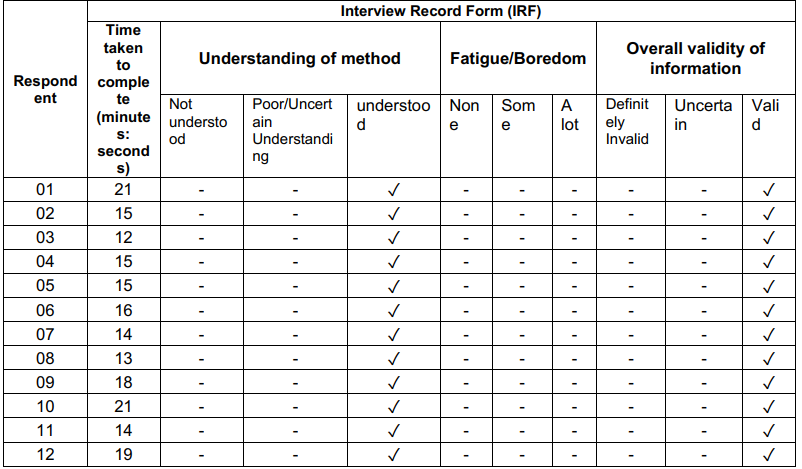 Appendix 2: Summary of cues definitions and categorization of cues.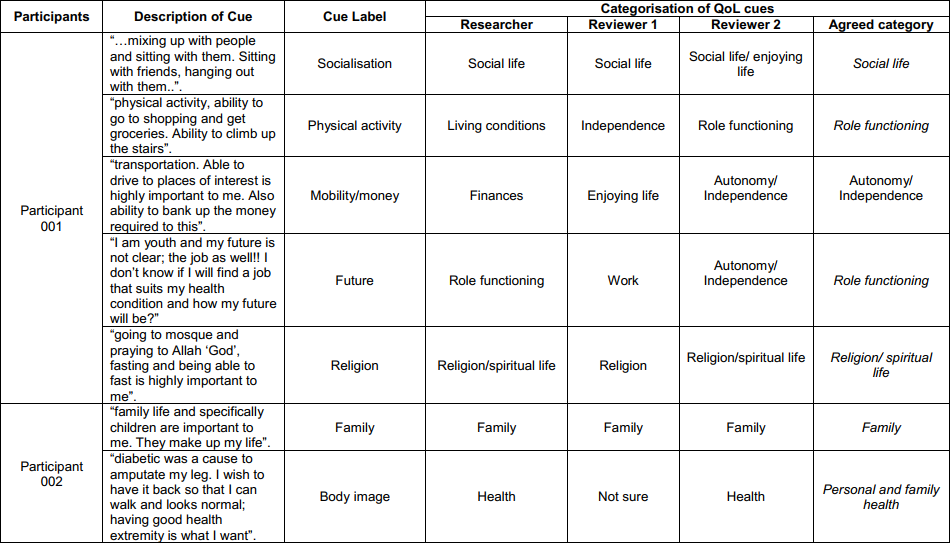 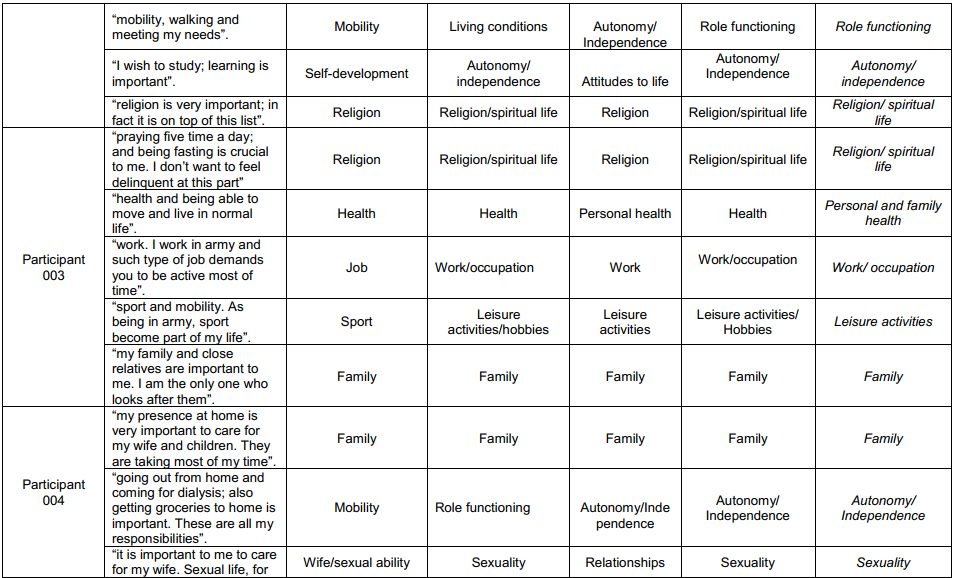 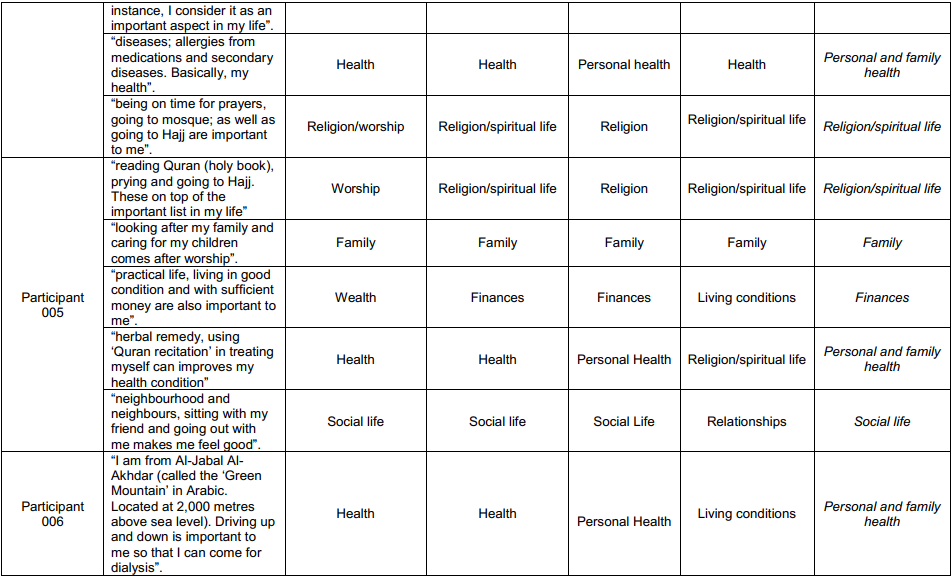 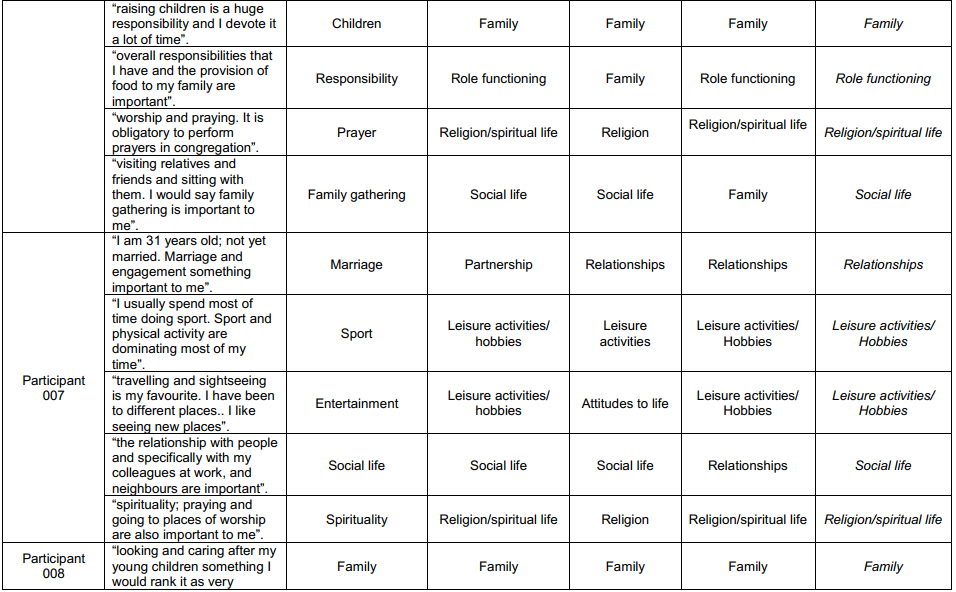 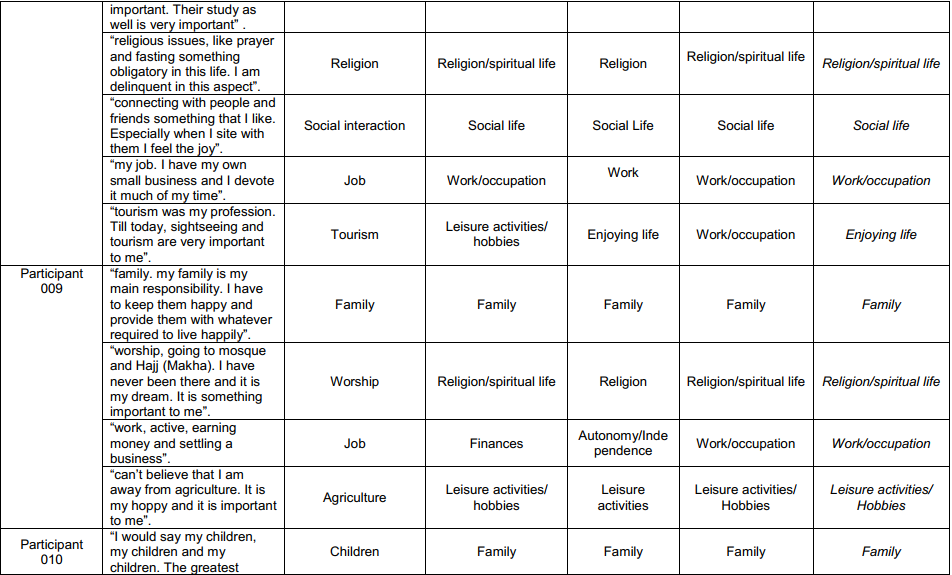 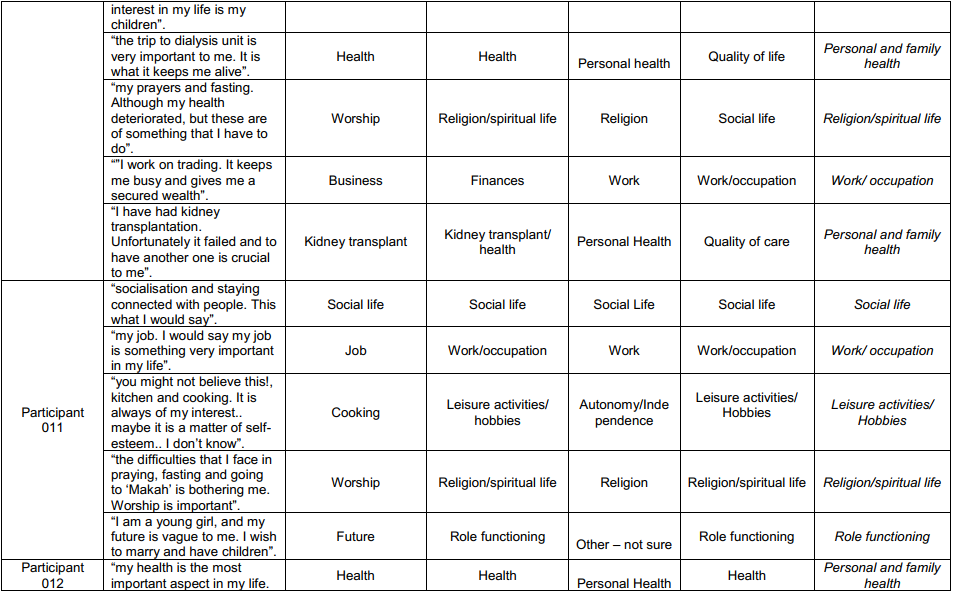 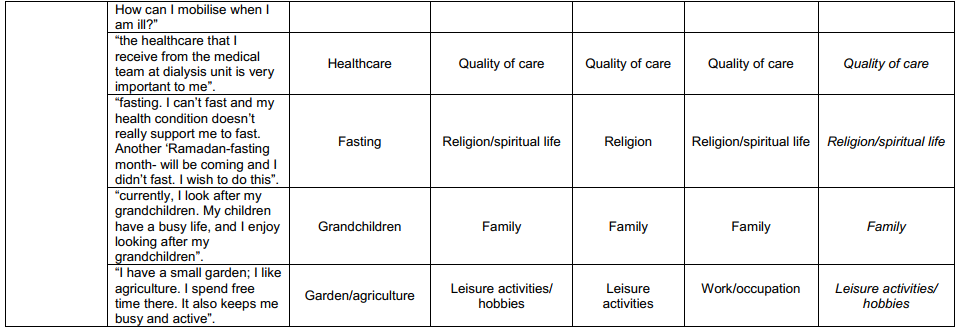 Appendix 3: Cues, the levels and weights reported per participants.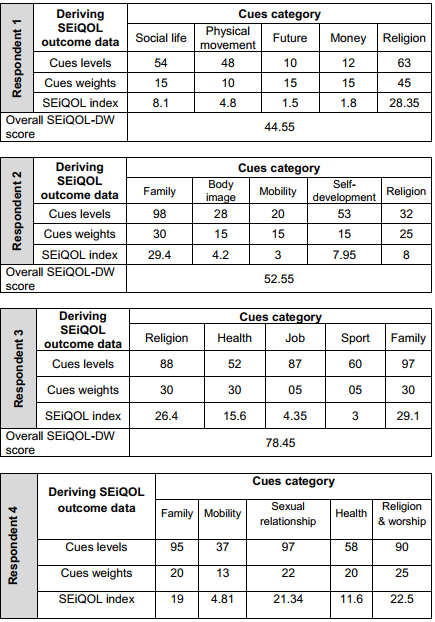 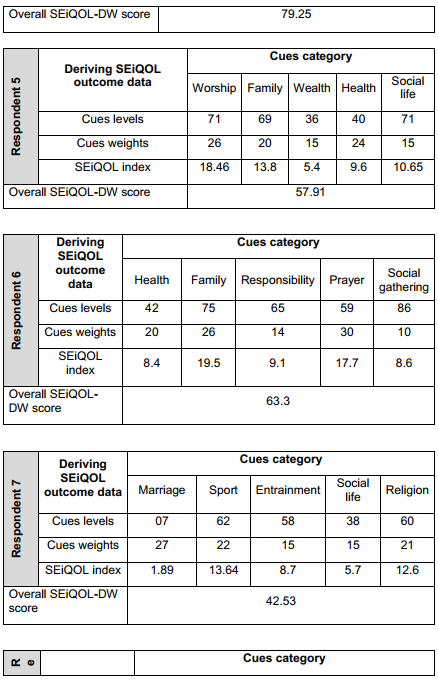 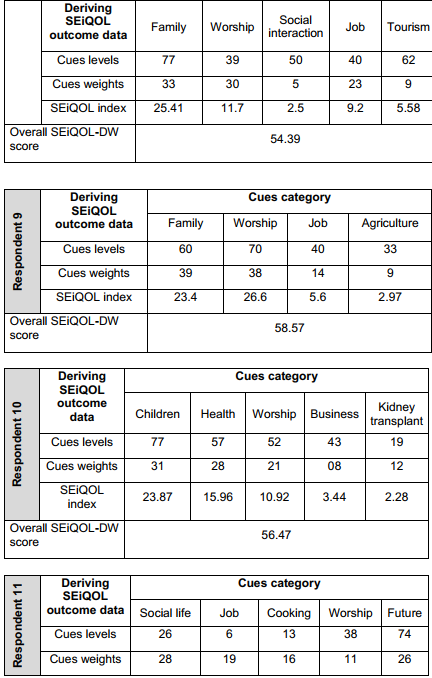 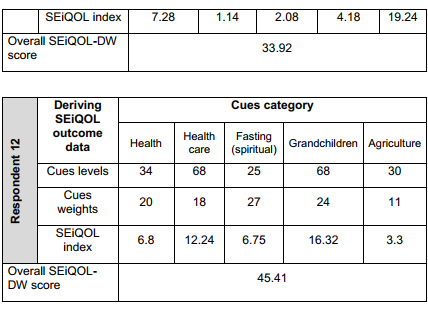 Appendix 4: Findings of the Cognitive interviewing of SF-36 across participants.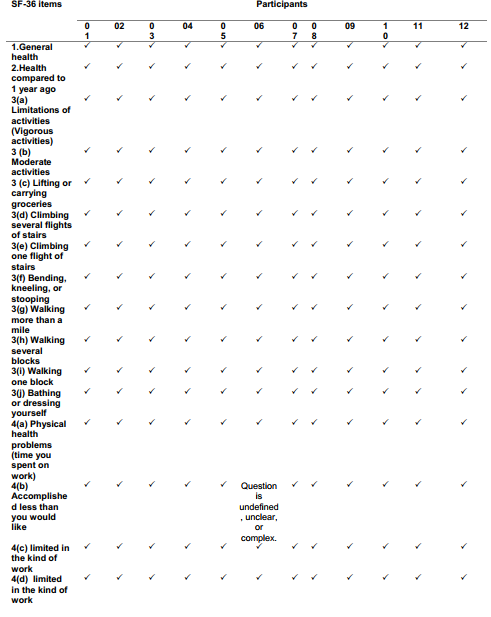 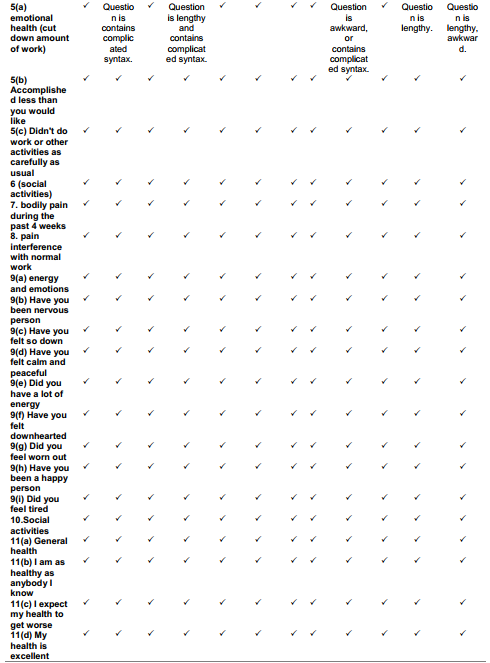 Appendix 5: Findings of the Cognitive interviewing of QOLI-D.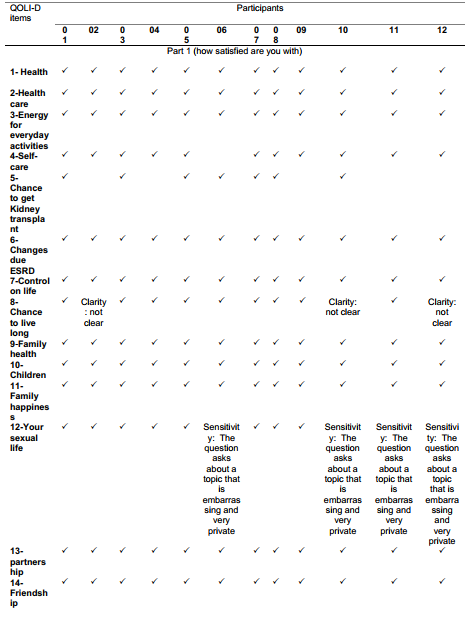 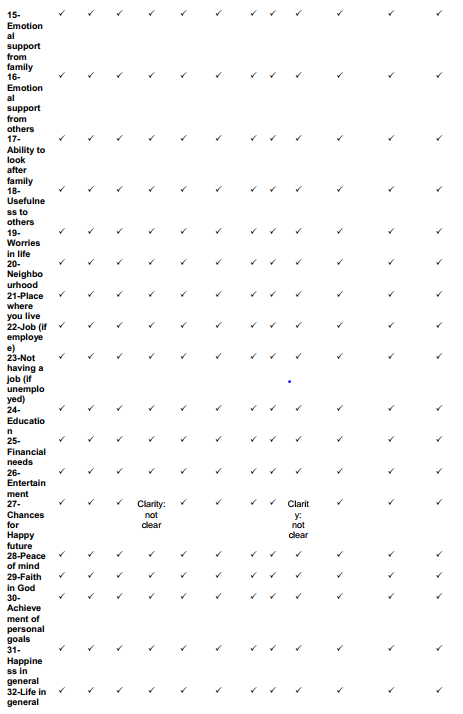 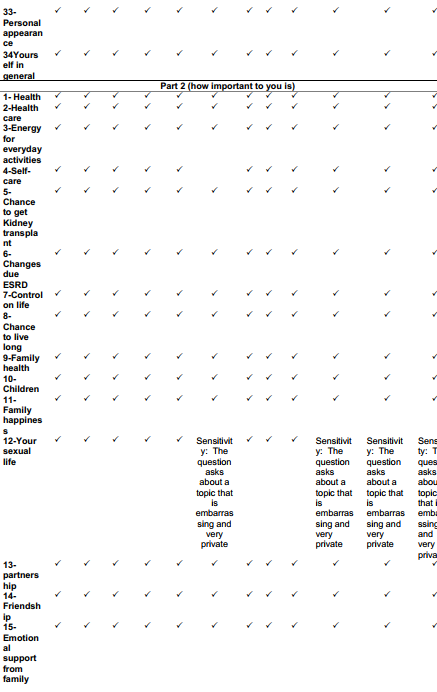 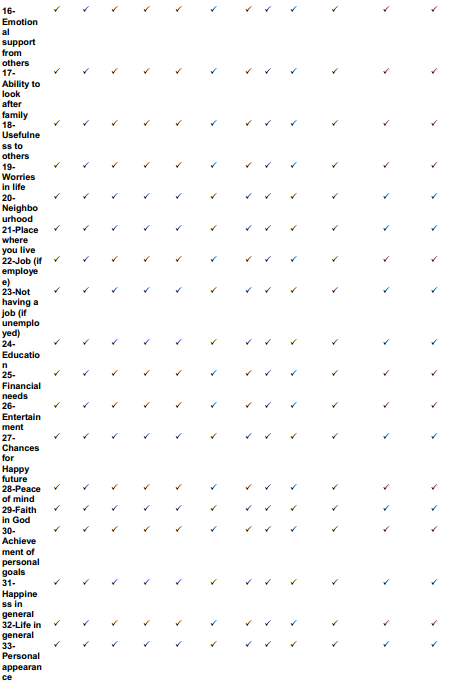 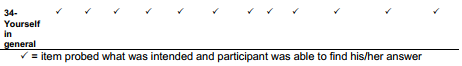 